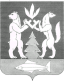 АДМИНИСТРАЦИЯ КРАСНОСЕЛЬКУПСКОГО РАЙОНАПОСТАНОВЛЕНИЕ«31» августа 2023 г.      					                                         № 307-Пс. КрасноселькупОб утверждении технического задания на корректировку инвестиционной программы ООО ЭК «ТВЭС» по развитию системы водоснабжения в селе Красноселькуп на 2022-2029 годыРуководствуясь Федеральным законом от 06.10.2003 № 131-ФЗ «Об общих принципах организации местного самоуправления в Российской Федерации», Федеральным законом от 07.12.2011 № 416-ФЗ «О водоснабжении и водоотведении», постановлением Правительства Российской Федерации от 29.07.2013 № 641 «Об инвестиционных и производственных программах организаций, осуществляющих деятельность в сфере водоснабжения и водоотведения», Уставом муниципального округа Красноселькупский район Ямало-Ненецкого автономного округа, Администрация Красноселькупского района постановляет:Утвердить прилагаемое техническое задание на корректировку инвестиционной программы ООО ЭК «ТВЭС» по развитию системы водоснабжения в селе Красноселькуп на 2022-2029 годы.Опубликовать настоящее постановление в газете «Северный край» и разместить на официальном сайте муниципального округа Красноселькупский район Ямало-Ненецкого автономного округа.Контроль за исполнением настоящего постановления возложить на первого заместителя Главы Администрации Красноселькупского района.Глава Красноселькупского района                                                        Ю.В. ФишерПриложениеУТВЕРЖДЕНОпостановлением АдминистрацииКрасноселькупского районаот «31» августа 2023 г. № 307-ПТЕХНИЧЕСКОЕ ЗАДАНИЕна корректировку инвестиционной программы ООО ЭК «ТВЭС» по развитию системы водоснабжения в селе Красноселькуп на 2022 – 2029 годыЗаказчик инвестиционной программы: Администрация Красноселькупского района.Разработчик инвестиционной программы: ООО ЭК «ТВЭС».I. Цели и задачи корректировки и реализации инвестиционной программы1.1. Цели корректировки инвестиционной программы:- исключение мероприятий, признанных неактуальными, в связи со строительством сетей водоснабжения при реализации мероприятий технологического присоединения;- включение новых мероприятий в связи с установлением приоритета необходимости улучшения гидравлических характеристик функционирования системы водоснабжения, в том числе в целях защиты централизованных систем от угроз техногенного характера; - перенос сроков реализации, который обусловлен изменением очередности и приоритетом необходимости улучшения гидравлических характеристик функционирования системы водоснабжения;- уточнение стоимости неучтенных ранее затрат на выполнение мероприятий;- обеспечение реализации программы комплексного развития систем коммунальной инфраструктуры;- обеспечение доступности для потребителей услуг системы водоснабжения;- обеспечение экологической безопасности природных ресурсов.1.2. Задачи корректировки инвестиционной программы:- определение объема финансовых потребностей ООО ЭК «ТВЭС» на реализацию дополнительных мероприятий на период 2022 - 2029 годы;- изменение размера источников финансирования и сроков реализации мероприятий на период 2022 - 2029 годы;- применение материалов, не допускающих повторное загрязнение питьевой воды, улучшение механических характеристик трубопроводов и надежности сетей водоснабжения;- обеспечение надежности и эффективности поставки коммунальных ресурсов за счет строительства, реконструкции, модернизации централизованных систем водоснабжения;- привлечение инвестиций на проектирование, строительство, модернизацию, реконструкцию централизованных систем водоснабжения;- возможность подключения строящихся объектов капитального строительства к централизованным системам водоснабжения;- повышение качества и надежности в работе централизованных систем водоснабжения существующих потребителей;- обеспечение рационального использования энергоресурсов, направленных на сокращение объемов потерь при подъеме и транспортировке воды, создание резервных энергетических мощностей и запасов энергетических ресурсов.1.3. Результатом корректировки инвестиционной программы является достижение плановых значений показателей надёжности, качества, энергетической эффективности объектов централизованной системы холодного водоснабжения в селе Красноселькуп, приведённых в приложении № 1 к настоящему техническому заданию.	II. Требования к инвестиционной программе2.1. Инвестиционная программа разрабатывается в соответствии с требованиями следующих документов:- Федеральный закон от 07.12.2011 № 416-ФЗ «О водоснабжении и водоотведении»;- Федеральный закон от 23.11.2009 № 261-ФЗ «Об энергосбережении и о повышении энергетической эффективности, и о внесении изменений в отдельные законодательные акты Российской Федерации»;- постановление Правительства Российской Федерации от 13.05.2013 № 406 «О государственном регулировании тарифов в сфере водоснабжения и водоотведения»;- постановление Правительства Российской Федерации от 29.06.2013 № 641 «Об инвестиционных и производственных программах организаций, осуществляющих деятельность в сфере водоснабжения и (или) водоотведения»;- приказ Министерства строительства и жилищно-коммунального хозяйства Российской Федерации от 04.04.2014 № 162/пр «Об утверждении перечня показателей надежности, качества, энергетической эффективности объектов централизованных систем горячего водоснабжения, холодного водоснабжения и (или) водоотведения, порядка и правил определения плановых значений и фактических значений таких показателей».	2.2. Инвестиционная программа должна включать мероприятия по строительству, а также мероприятия по модернизации и реконструкции объектов централизованных систем водоснабжения, соответствующие утвержденной схеме водоснабжения и обеспечивающие изменение технических характеристик этих объектов. Инвестиционная программа должна включать перечень мероприятий по строительству, модернизации или реконструкции объектов централизованных систем водоснабжения, представленный в приложении № 2 к настоящему техническому заданию, а также мероприятия, содержащиеся в плане мероприятий по приведению качества питьевой воды в соответствие установленным требованиями.Инвестиционная программа должна включать перечень мероприятий по защите централизованных систем водоснабжения и их отдельных объектов от угроз техногенного, природного характера и террористических актов, по предотвращению возникновения аварийных ситуаций, снижению риска и смягчению последствий чрезвычайных ситуаций в соответствии с приложением № 3.2.3 Инвестиционная программа должна содержать:а) паспорт инвестиционной программы;б) перечень мероприятий по подготовке проектной документации, строительству, модернизации и реконструкции существующих объектов централизованных систем водоснабжения, их краткое описание, в том числе обоснование их необходимости, размеров расходов на строительство, модернизацию и реконструкцию каждого из объектов централизованных систем водоснабжения, описание и место расположения строящихся, модернизируемых и (или) реконструируемых объектов централизованных систем водоснабжения, обеспечивающие однозначную идентификацию таких объектов, основные технические характеристики таких объектов до и после реализации мероприятия;в) перечень мероприятий по защите централизованных систем водоснабжения и их отдельных объектов от угроз техногенного, природного характера и террористических актов, по предотвращению возникновения аварийных ситуаций, снижению риска и смягчению последствий чрезвычайных ситуаций;г) фактические и плановые значения показателей надежности, качества и энергоэффективности объектов централизованных систем водоснабжения, фактический и плановый процент износа объектов централизованных систем водоснабжения;д) график реализации мероприятий инвестиционной программы, включая график ввода объектов централизованных систем водоснабжения в эксплуатацию;е) источники финансирования инвестиционной программы с разделением по видам деятельности и по годам в прогнозных ценах соответствующего года, определенных с использованием прогнозных индексов цен, установленных в прогнозе социально-экономического развития Российской Федерации на очередной финансовый год и плановый период, утвержденном Министерством экономического развития Российской Федерации;ж) расчет эффективности инвестирования средств, осуществляемый путем сопоставления динамики показателей надежности, качества и энергоэффективности объектов централизованных систем водоснабжения и расходов на реализацию инвестиционной программы;з) предварительный расчет тарифов в сфере водоснабжения на период реализации инвестиционной программы;и) план мероприятий по приведению качества питьевой воды в соответствие с установленными требованиями и программу по энергосбережению и повышению энергетической эффективности;к) перечень установленных в отношении объектов централизованных систем водоснабжения инвестиционных обязательств и условия их выполнения в случае, предусмотренном законодательством Российской Федерации о приватизации.2.4. Инвестиционная программа должна согласовываться с действующими инвестиционными и производственными программами, концессионными соглашениями в целях исключения возможного двойного учета реализуемых мероприятий в рамках различных программ.III. Срок разработки инвестиционной программыООО ЭК «ТВЭС» разрабатывает проект инвестиционной программы в течение 30 дней со дня получения технического задания на внесение изменений в инвестиционную программу и направляет ее на согласование в Администрацию Красноселькупского района.IV. Форма представления инвестиционной программыПроект инвестиционной программы представляется на бумажном носителе и в электронном виде.Приложение № 1к техническому заданию на корректировку инвестиционной программы ООО ЭК «ТВЭС» по развитию системы водоснабжения в селе Красноселькуп на 2022 – 2029 годыПЛАНОВЫЕ ЗНАЧЕНИЯ ПОКАЗАТЕЛЕЙ, достижение которых предусмотрено в результате реализации мероприятий инвестиционной программыПриложение № 2к техническому заданию на внесение изменений в  инвестиционную программу ООО ЭК «ТВЭС» по развитию системы водоснабжения в селе Красноселькуп на 2022 – 2029 годыПЕРЕЧЕНЬмероприятий по строительству, модернизации и (или) реконструкции объектов централизованных систем водоснабженияПриложение № 3к техническому заданиюна внесение изменений в инвестиционную программу ООО ЭК «ТВЭС» по развитию системы водоснабжения в селе Красноселькуп на 2022 – 2029 годыПЕРЕЧЕНЬ мероприятий по защите централизованных систем водоснабжения и (или) водоотведения и их отдельных объектов от угроз техногенного, природного характера и террористических актов, по предотвращению возникновения аварийных ситуаций, снижению риска и смягчению последствий чрезвычайных ситуаций№п/пНаименование показателяЕд. изм.2022202320242025202620272028202912345678910111.Показатели качества водыПоказатели качества водыПоказатели качества водыПоказатели качества водыПоказатели качества водыПоказатели качества водыПоказатели качества водыПоказатели качества водыПоказатели качества водыПоказатели качества воды1.1.Доля проб питьевой воды, не соответствующей нормативным требованиям в распределительной сети%20,510,38,36,34,33,8 3,32,81.2.Доля проб питьевой воды, не соответствующей нормативным требованиям после водоочистных сооружений%11,36,44,73,72,721,512.Показатели надежности и бесперебойности водоснабженияПоказатели надежности и бесперебойности водоснабженияПоказатели надежности и бесперебойности водоснабженияПоказатели надежности и бесперебойности водоснабженияПоказатели надежности и бесперебойности водоснабженияПоказатели надежности и бесперебойности водоснабженияПоказатели надежности и бесперебойности водоснабженияПоказатели надежности и бесперебойности водоснабженияПоказатели надежности и бесперебойности водоснабженияПоказатели надежности и бесперебойности водоснабжения2.1.Доля ветхих сетей холодного водоснабжения% 20,8920,820,7120,6220,5320,4320,3420,252.2.Количество перерывов в подаче воды, зафиксированных в местах исполнения обязательств организацией, возникших в результате аварий, повреждений и иных технологических нарушений на объектах централизованной системы холодного водоснабжения, принадлежащихорганизации, в расчете на протяженность водопроводной сети в год ед/ км0,200,200,180,170,160003.Показатели эффективности использования ресурсовПоказатели эффективности использования ресурсовПоказатели эффективности использования ресурсовПоказатели эффективности использования ресурсовПоказатели эффективности использования ресурсовПоказатели эффективности использования ресурсовПоказатели эффективности использования ресурсовПоказатели эффективности использования ресурсовПоказатели эффективности использования ресурсовПоказатели эффективности использования ресурсов3.1.Удельное энергопотребление на подъем, водоподготовку и транспортировку водыкВт*ч/м33,553,473,393,313,233,153,072,993.2.Потери воды при подъеме, водоподготовке и транспортировке воды%15,0915,0214,9614,8914,8314,7614,7014,634.Показатели качества обслуживания абонентовПоказатели качества обслуживания абонентовПоказатели качества обслуживания абонентовПоказатели качества обслуживания абонентовПоказатели качества обслуживания абонентовПоказатели качества обслуживания абонентовПоказатели качества обслуживания абонентовПоказатели качества обслуживания абонентовПоказатели качества обслуживания абонентовПоказатели качества обслуживания абонентов4.1.Обеспеченность населения централизованной системой водоснабжения%1001001001001001001001004.2.Надежность и бесперебойность водоснабженияч/сут2424242424242424№
п/пНаименование
мероприятийОсновные технические характеристикиОсновные технические характеристикиОсновные технические характеристикиГод начала реализации мероприятияГод окончания реализации мероприятия№
п/пНаименование
мероприятийНаименование показателя (производительность, протяженность, диаметр т т.п.)Ед.
изм.Значение показателяГод начала реализации мероприятияГод окончания реализации мероприятия12345671. Строительство и реконструкция сетей водоснабжения1. Строительство и реконструкция сетей водоснабжения1. Строительство и реконструкция сетей водоснабжения1. Строительство и реконструкция сетей водоснабжения1. Строительство и реконструкция сетей водоснабжения1. Строительство и реконструкция сетей водоснабжения1. Строительство и реконструкция сетей водоснабжения1.1.Строительство объекта «Тепловая и водопроводная сеть от УТ 4-3-2а до УТ 4-3-30» (трубопровод водоснабжения)протяженность участкам110202420251.1.Строительство объекта «Тепловая и водопроводная сеть от УТ 4-3-2а до УТ 4-3-30» (трубопровод водоснабжения)диаметр трубопроводамм80202420251.2.Строительство объекта «Тепловая и водопроводная сеть от УТ 4-3-30 до УТ 4-3-30-3» (трубопровод водоснабжения)протяженность участкам140202520261.2.Строительство объекта «Тепловая и водопроводная сеть от УТ 4-3-30 до УТ 4-3-30-3» (трубопровод водоснабжения)диаметр трубопроводамм50202520261.3.Реконструкция объекта «Тепловая и водопроводная сеть, расположенная по адресу: с. Красноселькуп, от котельной № 4 по ул. Брусничная», (трубопровод водоснабжения на участке от УТ4-3 до УТ 4-3-2а)протяженность реконструируемого участкам110202220231.3.Реконструкция объекта «Тепловая и водопроводная сеть, расположенная по адресу: с. Красноселькуп, от котельной № 4 по ул. Брусничная», (трубопровод водоснабжения на участке от УТ4-3 до УТ 4-3-2а)диаметр трубопроводамм100202220231.4.Реконструкция объекта «Тепловая и водопроводная сеть, расположенная по адресу: с. Красноселькуп, ул. Ленина, д. 3 до переулка Северный, д. 3А», (трубопровод водоснабжения на участке от УТ 5-20 до УТ 2-2-52)протяженность реконструируемого участкам282202720281.4.Реконструкция объекта «Тепловая и водопроводная сеть, расположенная по адресу: с. Красноселькуп, ул. Ленина, д. 3 до переулка Северный, д. 3А», (трубопровод водоснабжения на участке от УТ 5-20 до УТ 2-2-52)диаметр трубопроводамм100202720281.5.Реконструкция объекта «Тепловая и водопроводная сеть, расположенная по адресу с. Красноселькуп, от ул.
Нагорная, д. 32 - ул.
Энтузиастов (ДЮЦ)» (трубопровод водоснабжения на участке от УТ2-2-21 до УТ2-2-25)протяженность реконструируемого участкам131202220231.5.Реконструкция объекта «Тепловая и водопроводная сеть, расположенная по адресу с. Красноселькуп, от ул.
Нагорная, д. 32 - ул.
Энтузиастов (ДЮЦ)» (трубопровод водоснабжения на участке от УТ2-2-21 до УТ2-2-25)диаметр трубопроводамм100202220231.6.Реконструкция объекта «Тепловая и водопроводная сеть, расположенная по адресу с. Красноселькуп, от Котельной №2 до ул. Полярная» (сети водоснабжения на участке УТ-2-1-2 до УТ 2-1-6протяженность реконструируемого участкам228202420251.6.Реконструкция объекта «Тепловая и водопроводная сеть, расположенная по адресу с. Красноселькуп, от Котельной №2 до ул. Полярная» (сети водоснабжения на участке УТ-2-1-2 до УТ 2-1-6диаметр трубопроводамм108202420252. Создание головных сооружений2. Создание головных сооружений2. Создание головных сооружений2. Создание головных сооружений2. Создание головных сооружений2. Создание головных сооружений2. Создание головных сооружений2.1.Установка  объекта «Резервуары хранения запаса питьевой воды в с. Красноселькуп»количество РГС-100шт.320222023№ п/пНаименование мероприятияСрок реализацииЦель мероприятия12341.Строительство объекта «Тепловая и водопроводная сеть от УТ 4-3-2а до УТ 4-3-30» (трубопровод водоснабжения)2024-2025Развитие системы водоснабжения2.Строительство объекта «Тепловая и водопроводная сеть от УТ 4-3-30 до УТ 4-3-30-3» (трубопровод водоснабжения)2025-2026Развитие системы водоснабжения3.Реконструкция объекта «Тепловая и водопроводная сеть, расположенная по адресу: с. Красноселькуп, от котельной № 4
по ул. Брусничная», (трубопровод водоснабжения на участке от УТ4-3 до УТ 4-3-2а)2022-2023Предотвращение возникновения аварийных ситуаций4.Реконструкция объекта «Тепловая и водопроводная сеть, расположенная по адресу: с. Красноселькуп, ул. Ленина, д. 3
до переулка Северный, д. 3А», (трубопровод водоснабжения на участке от УТ 5-20 до УТ 2-2-52)2027-2028Предотвращение возникновения аварийных ситуаций5.Реконструкция объекта «Тепловая и водопроводная сеть, расположенная по адресу с. Красноселькуп, от ул.
Нагорная, д. 32 - ул.
Энтузиастов (ДЮЦ)» (трубопровод водоснабжения на участке от УТ2-2-21 до УТ2-2-25)2022-2023Предотвращение возникновения аварийных ситуаций6.Реконструкция объекта «Тепловая и водопроводная сеть, расположенная по адресу с. Красноселькуп, от Котельной №2 до ул. Полярная» (сети водоснабжения на участке УТ-2-1-2 до УТ 2-1-62024-2025Предотвращение возникновения аварийных ситуаций7.Установка объекта «Резервуары хранения запаса питьевой воды в с. Красноселькуп»2022-2023Снижение риска и смягчение последствий чрезвычайных ситуаций